１　地震によって、大地のようすがどのように変化するかについてまとめました。(1)　次の（ア）と（イ）にあてはまる言葉を書きましょう。　　　　　　　　　　（１点×２）・右図のＡのように、地層がずれている部分を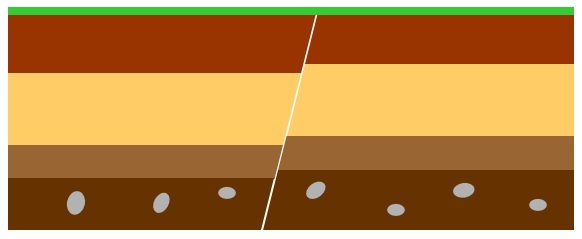 　（　ア　）といいます。・（　ア　）がずれると、（　イ　）が起きます。(2)　地震によって起きる大地の変化を２つ書きましょう。　　　　　　　　　　　（１点×２）２　火山のによって、大地のようすがどのように変化するかについてまとめました。 (1)　次の（ウ）と（エ）にあてはまる言葉を書きましょう。　　　　　　　　　　（１点×２）・火山がすると、火口から（　ウ　）や（　エ　）がふき出されます。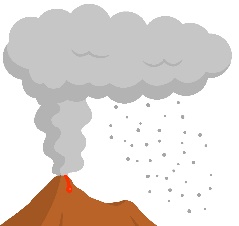 (2)　火山のによって起きる大地の変化を２つ書きましょう。　　　　　　　　（１点×２）(3)　火山は、ときにし、災害を起こすことがある一方で、私たちのくらしにめぐみになることもあります。どんなめぐみがありますか。その例を書きましょう。　　　　　　　（１点）３　地震や火山のによる災害から身を守るために、自分にできることを考え、記入しましょう。　　　　　　　　　　　　　　　　　　　　　　　　　　　　　　　　　　　　　　　　（１点）小学校６年生  ＊単元確認テスト⑦＊小学校６年生  ＊単元確認テスト⑦＊小学校６年生  ＊単元確認テスト⑦＊変わり続ける大地　　組　　　番　　氏　名　 　　　　　　　　　/１０点アイウエ